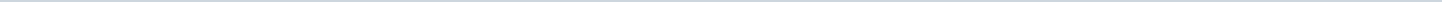 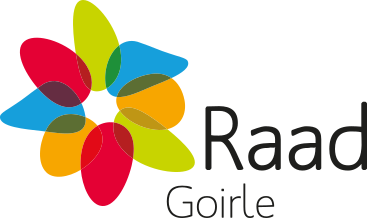 Gemeente GoirleAangemaakt op:Gemeente Goirle29-03-2024 06:42Raadsinformatiebrieven16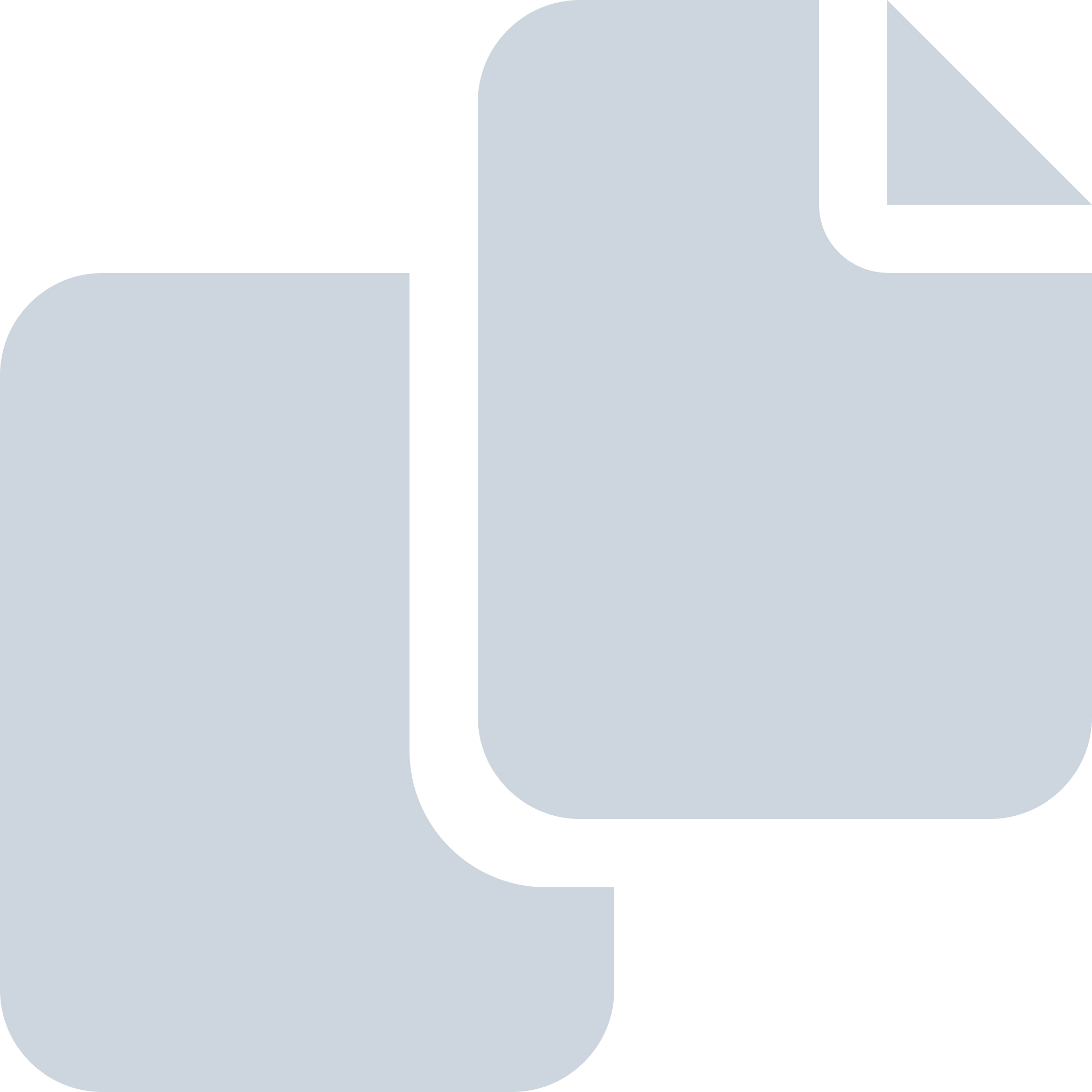 Periode: maart 2020#Naam van documentPub. datumInfo1.C1 Raadsinformatiebrief 31-03-2020 Continuiteit ambtelijke organisatie31-03-2020PDF,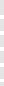 218,12 KB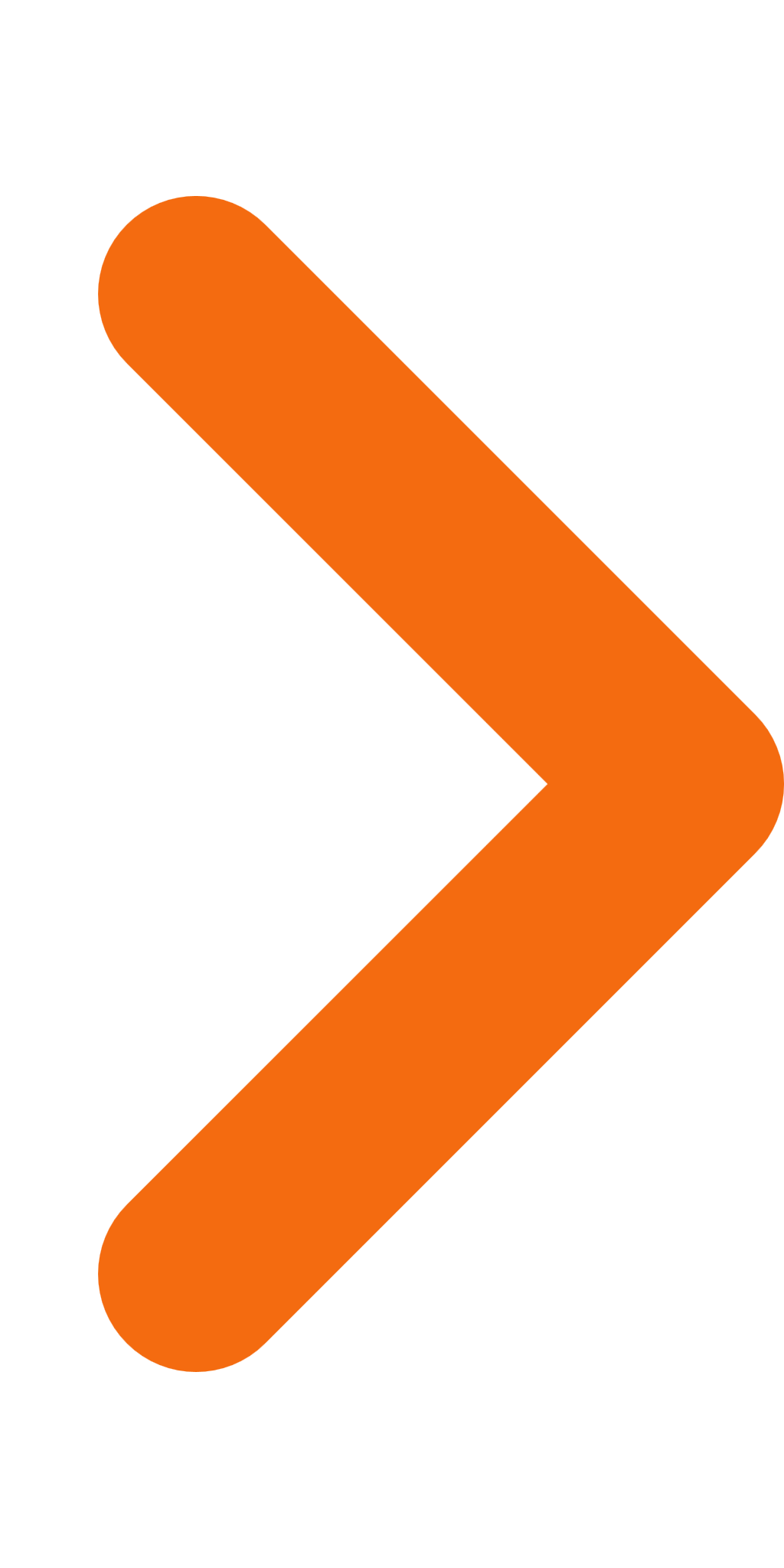 2.C1 Raadsinformatiebrief 31-03-2020 Kosten implementatie omgevingswet31-03-2020PDF,180,33 KB3.C1 Raadsinformatiebrief 27-03-2020 Coronavirus27-03-2020PDF,259,68 KB4.C1 Raadsinformatiebrief 24-03-2020 Actualisatie financiële positie27-03-2020PDF,243,53 KB5.C1 Raadsinformatiebrief 24-03-2020 Kaderbrievenbrief gemeenschappelijke regelingen 202125-03-2020PDF,345,81 KB6.C1 Raadsinformatiebrief 24-03-2020 Omgevingsvisie vertraagd ivm coronavirus24-03-2020PDF,181,28 KB7.C1 Raadsinformatiebrief 24-03-2020 Coronavirus tijdelijke voorziening huisartsen - Ingang C24-03-2020PDF,189,58 KB8.C1 Raadsinformatiebrief 19-03-2020 Coronavirus19-03-2020PDF,260,82 KB9.C1 Raadsinformatiebrief 03-03-2020 Managementletter 201919-03-2020PDF,197,75 KB10.C1 Raadsinformatiebrief 17-03- 2020 Uitwerking amendement Bakertand18-03-2020PDF,252,71 KB11.C1 Raadsinformatiebrief 17-03-2020 Antwoord raadsvragen stand van zaken Maria Boodschap18-03-2020PDF,145,59 KB12.C1 Noodverordening Veiligheidsregio 16-03-202018-03-2020PDF,109,41 KB13.C1 Raadsinformatiebrief 13-03-2020 Update coronavirus 413-03-2020PDF,193,32 KB14.C1 Raadsinformatiebrief 09-03-2020 Update coronavirus 309-03-2020PDF,173,50 KB15.C1 Raadsinformatiebrief 08-03-2020 Update coronavirus 208-03-2020PDF,184,74 KB16.C1 Raadsinformatiebrief 07-03-2020 Coronavirus07-03-2020PDF,209,42 KB